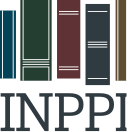 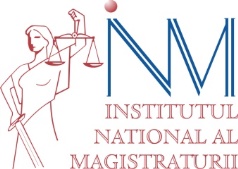 CONFERINȚA REGIONALĂ DE INSOLVENȚĂ  Timișoara  Vineri, 13 octombrie 2017Locul desfășurării evenimentului:Timișoara, Hotel Timișoara  (str. Mărășești nr. 1-3)09.00-09.30            Înregistrarea participanților09.00-09.30            Înregistrarea participanțilorSecțiunea IModerator: Simona Maria Miloș – președinte I.N.P.P.I.09.30-10.001. Prof. univ. dr. Florin Moțiu – judecător/Curtea de Apel Timișoara, formator I.N.M.Aspecte practice privind deschiderea procedurii insolvenței la cererea debitoarei.10.00-10.302. Vasile Godîncă-Herlea – practician în insolvență, membru în Consiliul de conducere al  I.N.P.P.I.Atribuții și răspunderi ale practicianului în insolvență nereglementate de legea insolvenței: arhivare, obligații de mediu, ținere contabilitate.10.30-11.003. Dr. Csaba Bela Nasz – judecător/ președinte Judecătoria Sânnicolaul Mare Activitățile curente în procedura insolvenței profesioniștilor.11.00-11.304. Andreea Deli Diaconescu – practician în insolvență, membru în Consiliul  I.N.P.P.I.Întinderea și regimul juridic al garanției având ca obiect creanțe din contracte în derulare.11.30-12.00             Pauză de cafea11.30-12.00             Pauză de cafeaSecțiunea IIModerator: Prof. univ. dr. Radu Bufan – membru în Consiliul științific al  I.N.P.P.I.12.00-12.30 5. Geanina Oancea - practician în insolvență, membru în Consiliul de conducere al INPPI Contractele în derulare. Contractul de leasing.12.30-13.00 6. Alina Zechiu - practician în insolvență, membru în Consiliul științific al I.N.P.P.I.Contractul de antrepriză în construcții, în insolvență.13.00-13.30 7. Stan Tîrnoveanu – prim-vicepreședinte U.N.P.I.R.Între așteptările proiectului de directivă europeană privind ameliorarea legislației referitoare la restructurările preventive și unele opreliști existente în legislație.13.30-15.00             Pauză de prânz13.30-15.00             Pauză de prânzSecțiunea IIIModerator: dr. Flavia Crăciun – practician în insolvență, președinte filiala U.N.P.I.R. Timiș 15.00-15.30 8. Anca Cristina Buta – judecător/Curtea de Apel TimișoaraDespre procedura civilă, interes și oportunitate în procedura insolvenței. Spețe.15.30-16.00 9. Dr. Daniela Deteșan – judecător /Tribunalul Caraș-SeverinCâteva aspecte practice legate de anularea actelor frauduloase ale debitoarei în insolvenţa profesioniştilor.16.00-16.30 10. Daniel Barbu – practician în insolvență, membru în Consiliul de conducere al  I.N.P.P.I.Lichidarea voluntară.